Załącznik Nr 1 do SIWZ  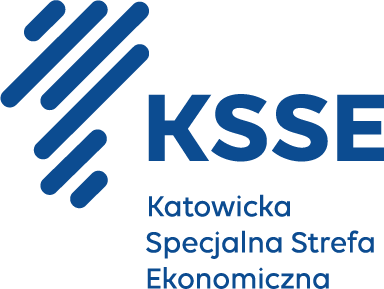 FORMULARZ OFERTOWYw trybie podstawowym, zgodnie z ustawą z dnia 11 września 2019 roku Prawo zamówień publicznych (tj. Dz. U. 2022, poz.1710)o wartości szacunkowej poniżej 215.000 € nettoOsobą upoważnioną do kontaktów z Zamawiającym w sprawach dotyczących realizacji zamówienia jest:imię i nazwisko ………………………………………….stanowisko……………………………………………….adres e-mail ……………………………………………..nr telefonu ………………………………………………..Załącznik nr 3 do SWZZamawiający:Wykonawca:(pełna nazwa/firma, adres,w zależności od podmiotu: NIP/PESEL,KRS/CEiDG)reprezentowany przez:(imię, nazwisko, stanowisko/podstawa do reprezentacji)Oświadczenie Wykonawcy składane na podstawie art. 125 ust. 1 ustawy z dnia 11 września 2019 r. Prawo zamówień publicznych (dalej jako: Pzp) DOTYCZĄCE PODSTAW WYKLUCZENIA Z POSTĘPOWANIANa potrzeby postępowania o  udzielenie zamówienia publicznego pn. „Ochrona mienia w Katowickiej Specjalnej Strefie Ekonomicznej S.A., w siedzibie Podstrefy Tyskiej, w Tychach, przy ulicy Fabrycznej 2”, prowadzonego przez Katowicką Specjalną Strefę Ekonomiczną S.A., oświadczam, że nie podlegam wykluczeniu z postępowania na podstawie art. 108 ust. 1, art. 109  ust.1 pkt 1 i 4 ustawy Pzp.	(miejscowość), dnia	r.(podpis)Oświadczam, że zachodzą w stosunku do mnie podstawy wykluczenia z postępowania na podstawie art. _______________ ustawy Pzp (podać mającą zastosowanie podstawę wykluczenia spośród wymienionych w art. 108 ust. 1 pkt 1, 2, 5 lub 6 ustawy Pzp). Jednocześnie oświadczam, że w związku z ww. okolicznością, na podstawie art. 110 ust. 2 ustawy Pzp podjąłem następujące środki naprawcze:…………………………………………………………………………………………………......................................................................................................................................................... 	(miejscowość), dnia	r.(podpis)OŚWIADCZENIE DOTYCZĄCE PODANYCH INFORMACJI:Oświadczam, że wszystkie informacje podane w powyższych oświadczeniach są aktualne i zgodne z prawdą oraz zostały przedstawione z pełną świadomością konsekwencji wprowadzenia Zamawiającego w błąd przy przedstawianiu informacji.	(miejscowość), dnia	r.(podpis)Zamawiający:								Załącznik nr 4 do SWZWykonawca:(pełna nazwa/firma, adres,w zależności od podmiotu: NIP/PESEL,KRS/CEiDG)reprezentowany przez:(imię, nazwisko, stanowisko/podstawa do reprezentacji)Oświadczenie Wykonawcy składane na podstawie art. 125 ust. 1 ustawy z dnia 11 września 2019 r. Prawo zamówień publicznych (dalej jako: Pzp) DOTYCZĄCE SPEŁNIANIA WARUNKÓW UDZIAŁU W POSTĘPOWANIUNa potrzeby postępowania o  udzielenie zamówienia publicznego pn. „Ochrona mienia w Katowickiej Specjalnej Strefie Ekonomicznej S.A., w siedzibie Podstrefy Tyskiej, w Tychach, przy ulicy Fabrycznej 2”, prowadzonego przez Katowicką Specjalną Strefę Ekonomiczną S.A., oświadczam, że spełniam warunki udziału w postepowaniu określone przez Zamawiającego w Specyfikacji Warunków Zamówienia.	(miejscowość), dnia	r.(podpis)Oświadczam, że w celu wykazania spełniania warunków udziału w postępowaniu, określonych przez zamawiającego w Specyfikacji Warunków Zamówienia., polegam na zasobach następującego/ych podmiotu/ów: ………………………………………………………………………………………….………...……………………………………………………………………….…………………………..………………….…………………………………………………….………………………., w następującym zakresie: …………………………………………………..………………………………….…………… ……………………………………………………………………………..…………………………………………………………………………………………………..……………………	(miejscowość), dnia	r.(podpis)OŚWIADCZENIE DOTYCZĄCE PODANYCH INFORMACJI:Oświadczam, że wszystkie informacje podane w powyższych oświadczeniach są aktualne i zgodne z prawdą oraz zostały przedstawione z pełną świadomością konsekwencji wprowadzenia Zamawiającego w błąd przy przedstawianiu informacji.	(miejscowość), dnia	r.(podpis)Załącznik nr 5do SWZ Klauzula informacyjna dotycząca przetwarzania danych osobowych1.Zgodnie z art. 13 ust. 1 i 2 rozporządzenia Parlamentu Europejskiego i Rady (UE) 2016/679 z dnia 27 kwietnia 2016 r. w sprawie ochrony osób fizycznych w związku z przetwarzaniem danych osobowych i w sprawie swobodnego przepływu takich danych oraz uchylenia dyrektywy 95/46/WE (ogólne rozporządzenie o ochronie danych) (Dz. Urz. UE L 119 z 04.05.2016, str. 1), dalej „RODO", informuję, że:•administratorem Pani/Pana danych osobowych jest Katowicka Specjalna Strefa Ekonomiczna S.A., ul. Wojewódzka 42, 40-026 Katowice;•w sprawach związanych z Pani/Pana danymi proszę kontaktować się z Inspektorem Ochrony Danych, Dariuszem Warkoczyńskim tel. 032 20 77 975, email:iod@katowice.uw.gov.pl ; ul. Jagiellońska 25, 40-032 Katowice•Pani/Pana dane osobowe przetwarzane będą na podstawie art. 6 ust. 1 lit. c RODO w celu prowadzenia przedmiotowego postępowania o udzielenie zamówienia publicznego oraz zawarcia umowy, a podstawą prawną ich przetwarzania jest obowiązek prawny stosowania sformalizowanych procedur udzielania zamówień publicznych spoczywający na Zamawiającym;•odbiorcami Pani/Pana danych osobowych będą osoby lub podmioty, którym udostępniona zostanie dokumentacja postępowania w oparciu o art. 18 oraz art. 74 ustawy Pzp;•Pani/Pana dane osobowe będą przechowywane, zgodnie z art. 78 ust. 1 ustawy Pzp, przez okres 4 lat od dnia zakończenia postępowania o udzielenie zamówienia, a jeżeli czas trwania umowy przekracza 4 lata, okres przechowywania obejmuje cały czas trwania umowy;•obowiązek podania przez Panią/Pana danych osobowych bezpośrednio Pani/Pana dotyczących jest wymogiem ustawowym określonym w przepisach ustawy Pzp, związanym z udziałem w postępowaniu o udzielenie zamówienia publicznego; konsekwencje niepodania określonych danych wynikają z ustawy Pzp;•w odniesieniu do Pani/Pana danych osobowych decyzje nie będą podejmowane w sposób zautomatyzowany, stosowanie do art. 22 RODO;•Posiada Pan/Pani:-na podstawie art. 15 RODO prawo dostępu do danych osobowych Pani/Pana dotyczących;-na podstawie art. 16 RODO prawo do sprostowania lub uzupełnienia Pani/Pana danych osobowych, przy czym skorzystanie z prawa do sprostowania lub uzupełnienia nie może skutkować zmianą wyniku postępowania o udzielenie zamówienia publicznego ani zmianą postanowień umowy w zakresie niezgodnym z ustawą Pzp oraz nie może naruszać integralności protokołu oraz jego załączników.-na podstawie art. 18 RODO prawo żądania od administratora ograniczenia przetwarzania danych osobowych z zastrzeżeniem przypadków, o których mowa w art. 18 ust. 2 RODO, przy czym prawo do ograniczenia przetwarzania nie ma zastosowania w odniesieniu do przechowywania, w celu zapewnienia korzystania ze środków ochrony prawnej lub w celu ochrony praw innej osoby fizycznej lub prawnej, lub z uwagi na ważne względy interesu publicznego Unii Europejskiej lub państwa członkowskiego, a także nie ogranicza przetwarzania danych osobowych do czasu zakończenia postępowania o udzielenie zamówienia.-prawo do wniesienia skargi do Prezesa Urzędu Ochrony Danych Osobowych, gdy uzna Pani/Pan, że przetwarzanie danych osobowych Pani/Pana dotyczących narusza przepisy RODO;•nie przysługuje Pani/Panu:-w związku z art. 17 ust. 3 lit. b, d lub e RODO prawo do usunięcia danych osobowych;-prawo do przenoszenia danych osobowych, o którym mowa w art. 20 RODO;-na podstawie art. 21 RODO prawo sprzeciwu, wobec przetwarzania danych osobowych, gdyż podstawą prawną przetwarzania Pani/Pana danych osobowych jest art. 6 ust. 1 lit. c RODO.2.Jednocześnie Zamawiający przypomina o ciążącym na Pani/Panu obowiązku informacyjnym wynikającym z art. 14 RODO względem osób fizycznych, których dane przekazane zostaną Zamawiającemu w związku z prowadzonym postępowaniem i które Zamawiający pośrednio pozyska od wykonawcy biorącego udział w postępowaniu, chyba że ma zastosowanie co najmniej jedno z wyłączeń, o których mowa w art. 14ust. 5 RODO.								 Pieczątka i podpis wykonawcyZałącznik Nr 6 do SIWZWYKAZ WYKONANYCH (LUB WYKONYWANYCH) W CIĄGU TRZECH OSTATNICH LAT USŁUG /minimum 3/Do każdego z zamówień wskazanych w niniejszym załączniku należy dołączyć dokument potwierdzający (referencje), że usługi te zostały lub są wykonane należycie.…………………………, dnia ......................... r.	  miejscowość                                                                              ..............................................................................................                                                 	      podpis osoby (osób) upoważnionej do występowania w imieniu Wykonawcy                                                             	     (czytelny podpis albo pieczątka z imieniem i nazwiskiem)								Załącznik Nr 7 do SIWZOŚWIADCZENIE	Składając ofertę  w postępowaniu o udzielenie zamówienia publicznego na „Ochronę mienia w Katowickiej Specjalnej Strefy Ekonomicznej S.A., w siedzibie Podstrefy Tyskiej, w Tychach, przy ul. Fabrycznej 2”,  oświadczamy, że :	1)	do realizacji zamówienia zatrudnimy wyłącznie osoby nie karane,	2)	zobowiązujemy się do przedstawienia Zamawiającemu przed przystąpieniem do realizacji zamówienia wykazu pracowników zatrudnionych do wykonywania usług ochrony mienia oraz w zakresie obsługi parkingów, ze wskazaniem imion i nazwisk,3)		do realizacji zamówienia zatrudnimy osoby, które zostały wpisane na listę kwalifikowanych pracowników ochrony fizycznej.…………………………, dnia .......................... r.	  miejscowość                                                                              ..............................................................................................                                                podpis osoby (osób) upoważnionej do występowania w imieniu Wykonawcy                                                                   ( czytelny podpis albo pieczątka z imieniem i nazwiskiem)Załącznik nr 8 do SIWZZamawiający:								OŚWIADCZENIE	Składając ofertę  w postępowaniu o udzielenie zamówienia publicznego na całodobową stałą ochronę realizowaną w formie bezpośredniej ochrony fizycznej osób i mienia  w obiektach Katowickiej Specjalnej Strefy Ekonomicznej,  oświadczamy, że do realizacji zamówienia zatrudnimy wyłącznie osoby posiadające znajomość:obsługi komputera,wystawiania faktur,obsługi kasy fiskalnej,obsługi telewizji przemysłowej.…………………………, dnia ......................... r.	  miejscowość                                                                              ..............................................................................................                                                 	      podpis osoby (osób) upoważnionej do występowania w imieniu Wykonawcy                                                             	     (czytelny podpis albo pieczątka z imieniem i nazwiskiem)Zamawiający:								Załącznik nr 9 do SIWZWYKAZOSÓB, KTÓRE BĘDĄ UCZESTNICZYĆ W WYKONYWANIU ZAMÓWIENIAOświadczam, że wymienione osoby nie były i nie są karane.…………………….						……………………………………podpis i pieczątka wykonawcy					dataZamawiający:								Załącznik nr 10 do SIWZOświadczenieNazwa i adres wykonawcy: .......................................................................................................................................................................................................................................................................................................................................................................................................................Przystępując do udziału w postępowaniu o zamówienie, w trybie przetargu nieograniczonego, oświadczam, że:zapoznałem się z warunkami związanymi z wykonywaniem usług ochrony mienia, będących przedmiotem przetargu oraz uznaję je za wystarczające do realizacji przedmiotu niniejszego zamówienia..........................................................				..................................podpis i pieczątka wykonawcy						dataZamawiający:								Załącznik nr 11 do SIWZWykonawca:…………………………………….Podwykonawca:…………………………………….                                                                                		            WYKAZ  CZĘŚCI ZAMÓWIENIA POWIERZONYCH DO WYKONANIA PODWYKONAWCOMZamierzam/nie zamierzam*/nie zmierzam powierzyć wykonanie części zamówienia podwykonawcom* Niepotrzebne skreślić………………………………., dnia ……………….				……………………………………………								podpis i pieczątka osoby uprawnionejUwaga! Wykonawca wypełnia tabelę jedynie w wypadku powierzenia wykonania części zamówienia podwykonawcom.Załącznik nr 12 do SWZ(pieczęć Wykonawcy)OŚWIADCZENIEO aktualności informacji zawartej w oświadczeniu o którym mowa w art. 125 ust.1 ustawy w zakresie podstaw wykluczenia z postępowania (art. 109 ust.1 pkt 1 ustawy pzp)Na potrzeby postępowania o udzielenie zamówienia publicznego pn.: „Ochrona mienia w Katowickiej Specjalnej strefie Ekonomicznej S.A., w siedzibie Podstrefy Tyskiej, w Tychach przy ulicy Fabrycznej 2”, w celu potwierdzenia braku podstaw do wykluczenia na podstawie art. 109 ust.1 pkt.1 ustawy Pzp, oświadczam, że wykonawca, którego reprezentuję NIE ZALEGA/ZALEGA* z opłacaniem podatków i opłat lokalnych, o których mowa w ustawie z dnia 12 stycznia 1991 r. o podatkach i opłatach lokalnych (Dz. U. z 2019 r. poz. 1170).* niepotrzebne skreślić____________________________         miejsce i data 	__________________________________________________________________ Podpis (y) osób uprawnionych  do reprezentowania Wykonawcy___________________________Dokumentu tego nie składa się  razem z ofertą.  Dokument składany jest na wezwanie zamawiającego jedynie przez wykonawcę, którego oferta została oceniona jako najkorzystniejsza. Jeżeli jest to niezbędne do zapewnienia odpowiedniego przebiegu postępowania o udzielenie zamówienia, zamawiający może na każdym etapie postępowania wezwać wykonawców do złożenia wszystkich lub niektórych oświadczeń lub dokumentów potwierdzających, że nie podlegają wykluczeniu, spełniają warunki udziału w postępowaniu lub kryteria selekcji, a jeżeli zachodzą uzasadnione podstawy do uznania, że złożone uprzednio oświadczenia lub dokumenty nie są już aktualne, do złożenia aktualnych oświadczeń lub dokumentów							Załącznik nr 13 do SWZ(pieczęć Wykonawcy)OŚWIADCZENIEO aktualności oświadczenia wstępnego o braku podstaw wykluczenia zgodnie z art. 7 ust. 1 ustawy z dnia 13 kwietnia 2022 r. o szczególnych rozwiązaniach w zakresie przeciwdziałania wspieraniu agresji na Ukrainę oraz służących ochronie bezpieczeństwa narodowegoNa potrzeby postępowania o udzielenie zamówienia publicznego pn.: „Ochrona mienia w Katowickiej Specjalnej strefie Ekonomicznej S.A., w siedzibie Podstrefy Tyskiej, w Tychach przy ulicy Fabrycznej 2”, oświadczam, że nie zachodzą w stosunku do mnie przesłanki wykluczenia z postępowania na podstawie art. 7 ust. 1 ustawy z dnia 13 kwietnia 2022 r. o szczególnych rozwiązaniach w zakresie przeciwdziałania wspieraniu agresji na Ukrainę oraz służących ochronie bezpieczeństwa narodowego (Dz. U z 2022, poz. 835).Oświadczam, że wszystkie informacje podane w oświadczeniu są aktualne i zgodne z prawdą oraz zostały przedstawione z pełną świadomością konsekwencji wprowadzenia Zamawiającego w błąd przy przedstawianiu informacji.____________________________         miejsce i data 	__________________________________________________________________ Podpis (y) osób uprawnionych  do reprezentowania WykonawcyPRZEDMIOT ZAMÓWIENIA „Ochrona mienia w Katowickiej Specjalnej Strefie Ekonomicznej S.A., w siedzibie Podstrefy Tyskiej, w Tychach, przy ul. Fabrycznej 2”ZAMAWIAJĄCY(pełna nazwa -adres - NIP -   REGON)Katowicką Specjalną Strefę Ekonomiczną SA40-026 Katowiceul.   Wojewódzka 42tel. 32 217 47 74 	NIP 954–13–00–712    REGON 273073527www.ksse.com.pl		 WYKONAWCA( pełna nazwa -adres - NIP - REGON, telefon, faks )adres  e-mail...........................................................................................................................................................................................................................................................................................................................................................................................................CENA OFERTOWA (netto plus podatek VAT):Stawka godzinowa nettostawka podatku VATkwota podatku VATstawka godzinowa bruttoCENA OFERTOWA ZA JEDNORAZOWY PRZYJAZD GRUPY INTERWENCYJNEJ:a. stawka nettob. stawka podatku VATc. kwota podatku VATd. stawka brutto za jednorazowy przyjazd grupy interwencyjnejCENA OFERTOWA ZA KONSERWACJĘ I SPRAWDZANIE SYSTEMU ALARMOWANIA:a. stawka miesięczna nettob. stawka podatku VATc. kwota podatku VATd. stawka miesięczna brutto...................................................................................................................................................................................................................................................................................................................………………………………………………………..………………………………………………………..………………………………………………………..………………………………………………………………………………………………………………………………………………………………………………………………………………………………………………………………………………………TERMIN  REALIZACJI  ZAMÓWIENIAZgodnie ze specyfikacją istotnych warunków zamówieniaTERMIN ZWIĄZANIA OFERTĄ30 dni od dnia upływu terminu składania ofert – do dnia 09 grudnia 2022 rokuOŚWIADCZENIE:Oświadczam, że:-zdobyłem informacje konieczne do   sporządzenia  oferty;-zapoznałem się z warunkami postępowania zawartymi w specyfikacji istotnych warunków zamówienia wraz z załącznikami i przyjmuję te warunki bez zastrzeżeń;    -zobowiązuję się do realizacji zadania na warunkach określonych w SIWZ oraz w projekcie umowy,- w cenie oferty zostały uwzględnione wszystkie koszty wykonania zamówienia i realizacji przyszłego świadczenia umownego. W ofercie nie została zastosowania cena dumpingowa i oferta nie stanowi czynu nieuczciwej konkurencji.OŚWIADCZENIEOświadczam, że skieruję do ochrony obiektu nie mniej niż 3. pracowników, którzy posiadają minimum 3-letnie/ 5-letnie (niepotrzebne skreślić) doświadczenie (staż pracy) w świadczeniu usług ochrony osób i mieniaPODPISY (osób upoważnionych do podpisywania dokumentów)...............................................................................................................................................................                                   podpisy i pieczątkidnia................................................2022 r........................................... miejscowośćl.pNazwa i adres OdbiorcyPrzedmiot zamówienia Wartość brutto zamówieniaRozpoczęcie realizacjiZakończenie realizacji123456123Lp.imię i nazwiskozakres wykonywanych czynności informacja o podstawie do dysponowania osobami – forma zatrudnienia1.2.3.4.5.6.7.L.p.Opis części zamówienia